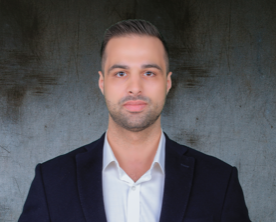 ذڤەهێل شێروان عەبدالواحد ناظيَ سياني1بەلێ هەر ژ ڕۆژا ٩/٢/٢٠٢٠ ناسناظيَ زانستي و رِيَكةفتا بدةست ظةئينانيَ 2نێررِةطةزنامة3١٥/٩/١٩٩١ ل وەڵاتێ ئەلمانیاجه و رِيَكةفتا ذ دايك بوونىَ4vahel.malo@uod.acئميَليَ فةرمي 5Scholar Google6پەیوەندی یێن ناڤدەولەتیثسثوريا طشتي 7تیرۆر و سیاسەتا دژە تیرۆریثسثوريا وورد 8بەلێخيَزانداري 9دێرین ستی/مالتا/دهۆکخوجه 10رِيَكةفتا دةست ظةئينانيَجه  ناظيَ زانكويا باوةرنامة دةست ظةئيناي  باوةرنامةت ٢٠١٥دهۆکزانکۆ یا دهۆک  بةكالوريوس  1٢٠١٨هەڤلێرزانکۆ یا کوردستان هەڤلێرماستةر 2دكتورا3  ذمارة و رِيَكةفتا فةرمانيَناظيَ زانكويَ  جوريَ كاريَ طارطيَريهةتا كوهةر ذذ راگری یا کولیژا پزیشكی ددان/ زانکۆ یا دهۆکسەرپەرشتیارێ ئاماران٢٠١٨٢٠١٧1بەشێ سیاسەتا گشتی ل کولیژا ئادابێ/ زانکۆ یا دهۆکبڕیاردەر٢٠٢٠٢٠١٩234بابةت ناظيَ زانكويَهةتا كوهةر ذذیاسا یێن ناڤدەولەتیبەشێ سیاسەتا گشتی/ زانکۆ یا دهۆک٢٠٢٠٢٠١٨1پێشەکی بۆ سیاسەتا ئابووریبەشێ سیاسەتا گشتی/کولیژا ئادابێ/زانکۆ یا دهۆک٢٠٢٠٢٠١٩2ئابووری یا سیاسیبەشێ سیاسەتا گشتی/کولیژا ئادابێ/زانکۆ یا دهۆک٢٠٢١٢٠٢٠3پرەنسیپێن پەیوەندی یێن ناڤدەولەتی بەشێ پەیوەندی یێن ناڤدەولەتی و دبلۆماسی/ کولیژا سیاسێ/زانکۆ یا دهۆکتا نوکە٢٠٢١45بابةت ناظيَ زانكويَهةتا كوهةر ذذ12345 ذمارة و رِيَكةفتا فةرمانا سةرثةرشتي كرنيَ  زانكوناظ و نيشانيَن ناما ماستةريَ و تيَزا دكتوراييَ  ذ12345ذ   I.S.B.Nجه و ساليَن ضاب كرنيَ    ناظيَ ثةرتوكيَ 1234ذ لينكيَ ئيلكترونييَ ظةكولينيَ ناظيَ طوظاريَ وسالا بةلاظ كرنيَ   ناظ و نيشانيَن ظةكولينيَ  12345ت  جوريَ بةذدارييَ ل كونظرِانسيَ مكان وتاريخ انعقاد المؤتمرجوريَ كونفرِانسيَ ( ناظدةولةتي يان نافخويي )      ناظيَ كونفرِانسيَ   1234ت رقم وتاريخ الامر الجامعة        اسم اللجنة    12345ت ذمارة و رِيَكةفتيَ دةرضوونيَ   جهيَ دةرضوونيَ      ذمارة   12345ثولين تيَكرِا يا خالا سالا خاندنيَ تA+1A   2B   3C   4D   5